SUPPLEMENTARY INFORMATIONSupplementary Table 1. Accession IDs and sampling dates of sequences included in the dataset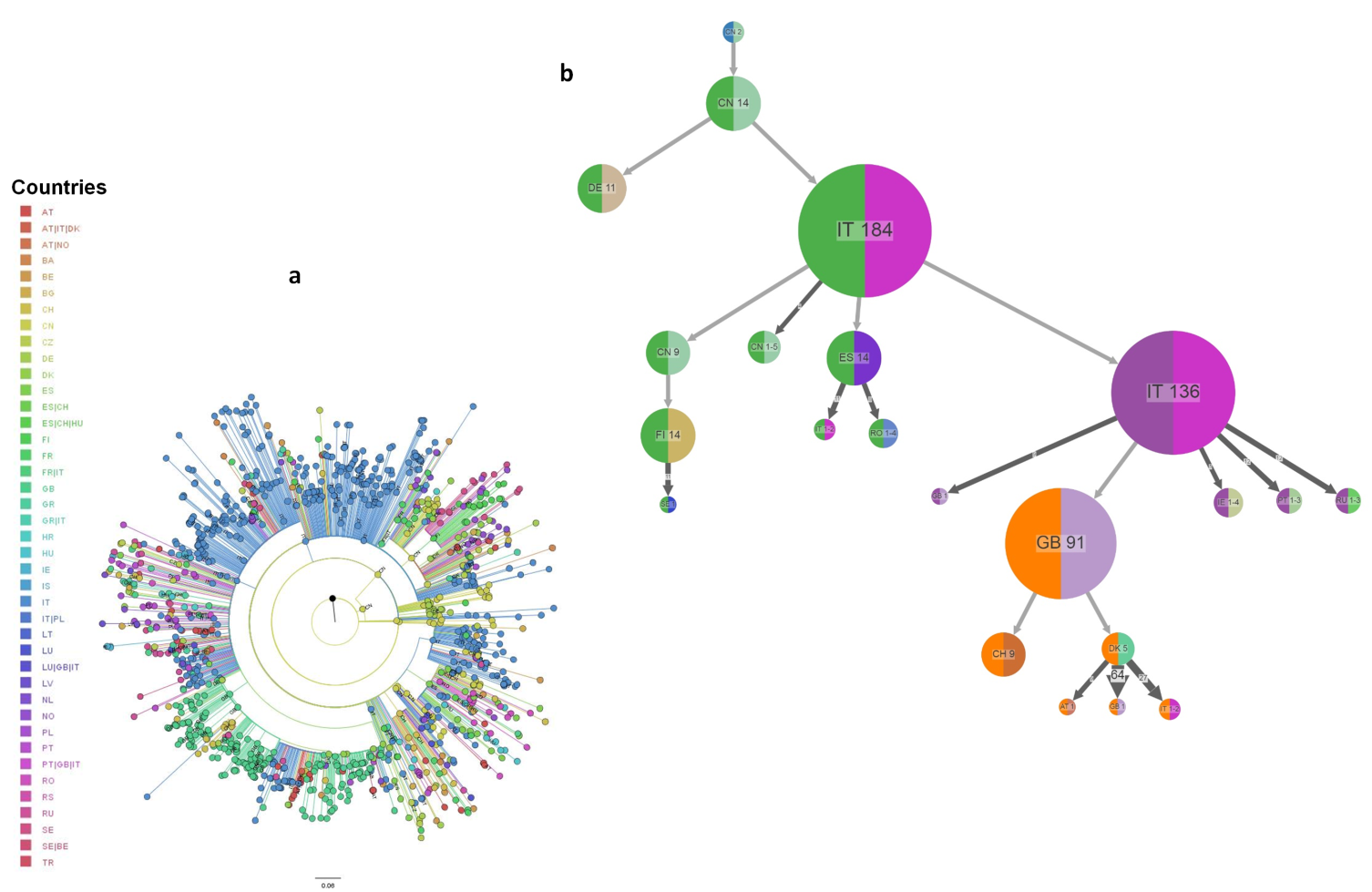 Supplementary Figure 1. Ancestral reconstruction of SARS-CoV-2 lineages B.1 using the European dataset. a, b, The figure shows the full tree (a) and compressed visualization produced by PastML (b) using marginal posterior probability approximation (MPPA) with an F81-like model. Different colours correspond to different European countries and lineages. Numbers inside (or next to) the circles indicate the number of strains assigned to the specific node. AT, Austria; IT, Italy; DK, Denmark; NO, Norway; BA, Bosnia and Herzegovina; BE, Belgium; BG, Bulgaria; CH, Swiss; CN, China; CZ, Czech Republic; DE, Germany; ES, Spain; HU, Hungary; FI, Finland; FR, France; GB, United Kingdom; GR, Greece; HR, Croatia; IE, Ireland; IS, Iceland; PL, Poland; LT, Lithuania; LU, Luxembourg; LV, Latvia; NL, Netherlands; PT, Portugal; RO, Romania; RS, Serbia; RU, Russia; SE, Sweden; TR, Turkey.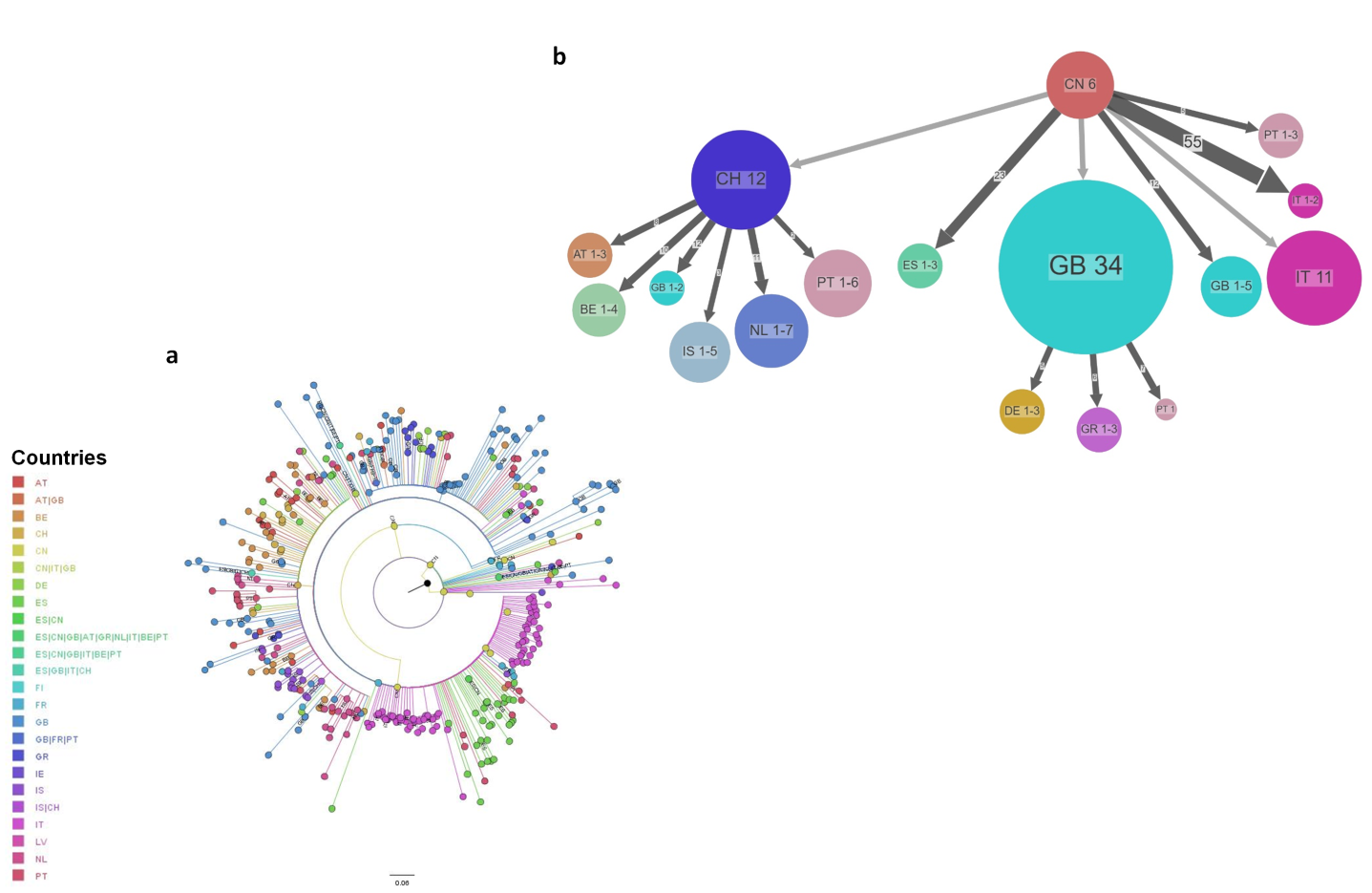 Supplementary Figure 2. Ancestral reconstruction of SARS-CoV-2 lineages B using European dataset. a, b, The figure shows the full tree (a) and compressed visualization produced by PastML (b) using marginal posterior probability approximation (MPPA) with an F81-like model. Different colours correspond to different European countries and lineages. Numbers inside (or next to) the circles indicate the number of strains assigned to the specific node. AT, Austria; GB, United Kingdom; BE, Belgium; CH, Swiss; CN, China; IT, Italy; DE, Germany; ES, Spain; GR, Greece; NL, Netherlands; PT, Portugal; FI, Finland; FR, France; IE, Ireland; IS, Iceland; LV, Latvia.Accession IDSampling DateEPI_ISL_56986520/02/2020EPI_ISL_56986803/03/2020EPI_ISL_56986901/03/2020EPI_ISL_56987001/03/2020EPI_ISL_56987101/03/2020EPI_ISL_56987201/03/2020EPI_ISL_56987324/02/2020EPI_ISL_56987424/02/2020EPI_ISL_56987524/02/2020EPI_ISL_56987603/03/2020EPI_ISL_56987701/03/2020EPI_ISL_56987828/02/2020EPI_ISL_56987904/03/2020EPI_ISL_56988014/03/2020EPI_ISL_56988114/03/2020EPI_ISL_56988217/03/2020EPI_ISL_56988314/03/2020EPI_ISL_56988414/03/2020EPI_ISL_56988516/03/2020EPI_ISL_56988617/03/2020EPI_ISL_52555323/03/2020EPI_ISL_52555623/03/2020EPI_ISL_52555718/03/2020EPI_ISL_52555819/03/2020EPI_ISL_52556819/03/2020EPI_ISL_52557319/03/2020EPI_ISL_52557421/03/2020EPI_ISL_52738023/03/2020EPI_ISL_41297323/03/2020EPI_ISL_41348923/03/2020EPI_ISL_41741823/03/2020EPI_ISL_41741925/03/2020EPI_ISL_41742125/03/2020EPI_ISL_41742307/03/2020EPI_ISL_41744523/03/2020EPI_ISL_41744604/03/2020EPI_ISL_41744730/03/2020EPI_ISL_41749130/03/2020EPI_ISL_41792117/03/2020EPI_ISL_41792217/03/2020EPI_ISL_41792320/03/2020EPI_ISL_41825521/03/2020EPI_ISL_41825624/03/2020EPI_ISL_41825724/03/2020EPI_ISL_41825824/03/2020EPI_ISL_41825924/03/2020EPI_ISL_41826024/03/2020EPI_ISL_41826124/03/2020EPI_ISL_41925428/03/2020EPI_ISL_41925524/03/2020EPI_ISL_42056307/04/2020EPI_ISL_42056408/04/2020EPI_ISL_42056508/04/2020EPI_ISL_42056608/04/2020EPI_ISL_42056708/04/2020EPI_ISL_42056808/04/2020EPI_ISL_42056909/04/2020EPI_ISL_42058309/04/2020EPI_ISL_42059209/04/2020EPI_ISL_42243709/04/2020EPI_ISL_42243819/03/2020EPI_ISL_42434220/03/2020EPI_ISL_42434320/03/2020EPI_ISL_42434420/03/2020EPI_ISL_42885320/03/2020EPI_ISL_42885420/03/2020EPI_ISL_42922621/03/2020EPI_ISL_42922727/04/2020EPI_ISL_42922827/04/2020EPI_ISL_42922927/04/2020EPI_ISL_42923027/04/2020EPI_ISL_42923127/04/2020EPI_ISL_42923227/04/2020EPI_ISL_42923326/04/2020EPI_ISL_42923427/04/2020EPI_ISL_42923504/03/2020EPI_ISL_42923623/03/2020EPI_ISL_43514523/03/2020EPI_ISL_43514621/02/2020EPI_ISL_43514721/02/2020EPI_ISL_43514801/03/2020EPI_ISL_43514901/03/2020EPI_ISL_43515014/03/2020EPI_ISL_43515120/03/2020EPI_ISL_43515222/03/2020EPI_ISL_43515323/03/2020EPI_ISL_43515424/03/2020EPI_ISL_43515524/03/2020EPI_ISL_43671826/03/2020EPI_ISL_43671928/03/2020EPI_ISL_43672031/03/2020EPI_ISL_43672131/03/2020EPI_ISL_43672201/04/2020EPI_ISL_43672303/04/2020EPI_ISL_43672403/04/2020EPI_ISL_43672501/03/2020EPI_ISL_43672622/02/2020EPI_ISL_43672706/03/2020EPI_ISL_43672812/03/2020EPI_ISL_43672915/03/2020EPI_ISL_43673004/03/2020EPI_ISL_43673114/03/2020EPI_ISL_43673224/03/2020EPI_ISL_45130327/02/2020EPI_ISL_45130425/03/2020EPI_ISL_45130508/03/2020EPI_ISL_45130603/04/2020EPI_ISL_45130712/04/2020EPI_ISL_45130822/02/2020EPI_ISL_45130928/02/2020EPI_ISL_45196124/02/2020EPI_ISL_45196226/02/2020EPI_ISL_45218126/02/2020EPI_ISL_45218229/02/2020EPI_ISL_45218301/03/2020EPI_ISL_45218424/02/2020EPI_ISL_45218526/02/2020EPI_ISL_45218626/02/2020EPI_ISL_45218726/02/2020EPI_ISL_45218828/02/2020EPI_ISL_45218922/02/2020EPI_ISL_45219028/02/2020EPI_ISL_45219129/02/2020EPI_ISL_45473325/02/2020EPI_ISL_45769926/02/2020EPI_ISL_45770018/03/2020EPI_ISL_45772118/03/2020EPI_ISL_45772419/03/2020EPI_ISL_45772820/03/2020EPI_ISL_45773219/03/2020EPI_ISL_45773620/03/2020EPI_ISL_45774920/03/2020EPI_ISL_45782520/03/2020EPI_ISL_45782616/03/2020EPI_ISL_45808407/04/2020EPI_ISL_45808506/04/2020EPI_ISL_46007903/04/2020EPI_ISL_46008020/03/2020EPI_ISL_46008123/03/2020EPI_ISL_46008223/03/2020EPI_ISL_46008323/03/2020EPI_ISL_46008420/03/2020EPI_ISL_46008519/03/2020EPI_ISL_46008630/05/2020EPI_ISL_46008727/03/2020EPI_ISL_46008827/03/2020EPI_ISL_46008912/04/2020EPI_ISL_46009012/04/2020EPI_ISL_46009113/04/2020EPI_ISL_46009208/03/2020EPI_ISL_46009309/03/2020EPI_ISL_46009402/03/2020EPI_ISL_46009502/03/2020EPI_ISL_46891413/03/2020EPI_ISL_46901617/03/2020EPI_ISL_46901824/03/2020EPI_ISL_46901902/04/2020EPI_ISL_46902020/03/2020EPI_ISL_46902104/04/2020EPI_ISL_46902202/04/2020EPI_ISL_46902320/02/2020EPI_ISL_47719426/02/2020EPI_ISL_47719501/04/2020EPI_ISL_47719622/02/2020EPI_ISL_47719723/02/2020EPI_ISL_47719802/03/2020EPI_ISL_47719902/03/2020EPI_ISL_47720006/03/2020EPI_ISL_47720126/02/2020EPI_ISL_47720203/03/2020EPI_ISL_47720304/04/2020EPI_ISL_47720418/03/2020EPI_ISL_47961607/04/2020EPI_ISL_47961707/04/2020EPI_ISL_47961818/04/2020EPI_ISL_47961911/03/2020EPI_ISL_47979008/03/2020EPI_ISL_47979110/03/2020EPI_ISL_48664605/03/2020EPI_ISL_48664715/03/2020EPI_ISL_48664804/03/2020EPI_ISL_48664910/05/2020EPI_ISL_48665007/05/2020EPI_ISL_48665128/03/2020EPI_ISL_48665228/03/2020EPI_ISL_48665317/03/2020EPI_ISL_48665416/03/2020EPI_ISL_48665516/03/2020EPI_ISL_48665617/03/2020EPI_ISL_48665709/04/2020EPI_ISL_48665811/04/2020EPI_ISL_48665927/03/2020EPI_ISL_48666008/04/2020EPI_ISL_48666110/04/2020EPI_ISL_48666208/04/2020EPI_ISL_48666301/04/2020EPI_ISL_48666431/03/2020EPI_ISL_48666531/03/2020EPI_ISL_48727631/03/2020EPI_ISL_49298031/03/2020EPI_ISL_49298131/03/2020EPI_ISL_49298231/03/2020EPI_ISL_49298331/03/2020EPI_ISL_49298431/03/2020EPI_ISL_49298531/03/2020EPI_ISL_49298601/04/2020EPI_ISL_49298701/04/2020EPI_ISL_49332831/03/2020EPI_ISL_49332901/04/2020EPI_ISL_49333001/04/2020EPI_ISL_49333108/04/2020EPI_ISL_49333208/04/2020EPI_ISL_49333308/04/2020EPI_ISL_49648208/04/2020